Wir brauchen Verstärkung!KFZ-Mechatroniker/MechanikerIn Vollzeit m/w/dIhr Profil:Führerschein abgeschlossene Berufsausbildung als KFZ-Mechatronikerselbständiges ArbeitenZuverlässigkeitTeamfähigkeitWas wir bieten: Modernes UnternehmenFamiliäres UmfeldNette KollegenBewerbung bitte an: Auto StrasserHauptstr. 2584088 Neufahrninfo@auto-strasser.comTel: 08773-96110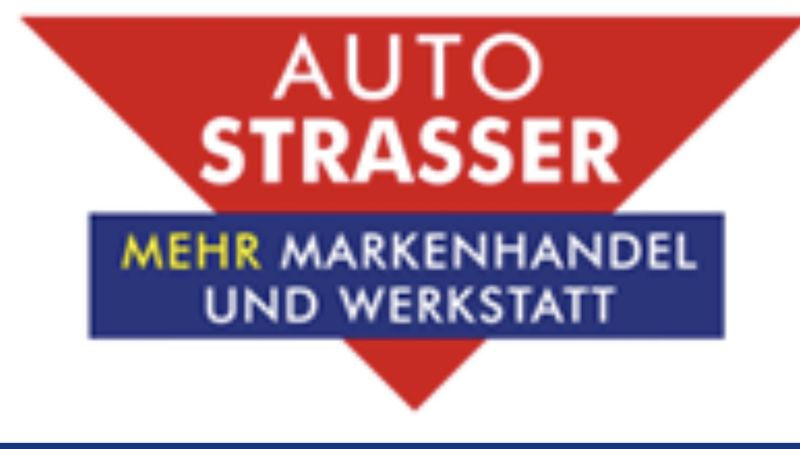 